FÉDÉRATION FRANÇAISE DE CYCLOTOURISME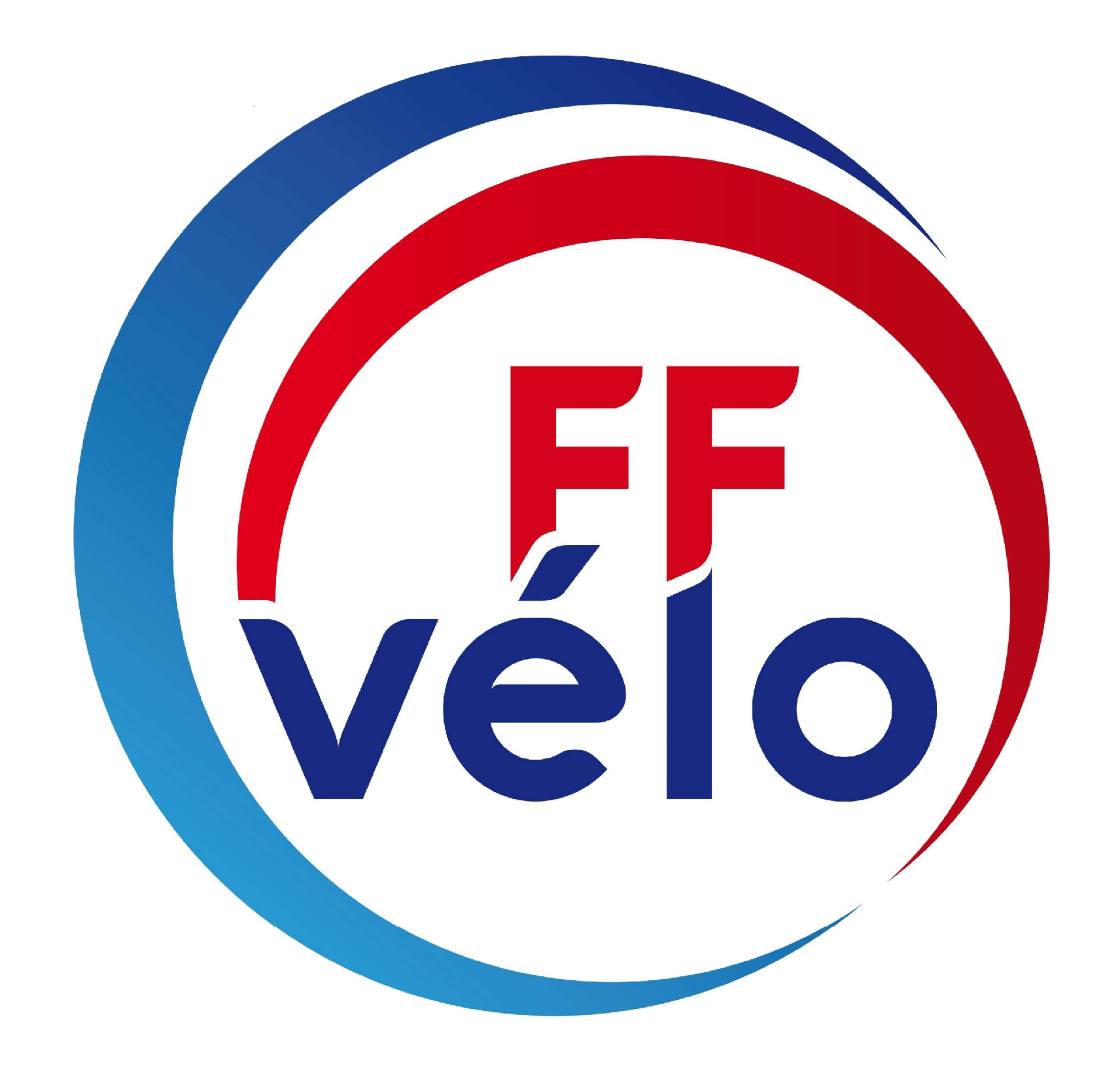 FICHE DE RENSEIGNEMENTS DU JEUNECNJ / DTN • août 2020. ENFANTNOM :	NOM d’usage :	Sexe :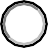 F	MPrénoms :Né(e) le :	Lieu de naissance (commune et département) (1) :Adresse :Code postal :	Commune :Tél. portable :	Taille maillot :	Taille vélo :	Niveau :	Groupe :. RESPONSABLES LÉGAUXParent 1	NOM de naissance :	Autorité parentale :Oui       Non Parent 2	NOM de naissance :	Autorité parentale :Oui	NonAutre responsable légal	NOM de naissance :	Autorité parentale :Oui      Non . INFORMATIONS COMPLÉMENTAIREPays si hors de FranceNOM d’usage :Prénom :Adresse :Code postal :Tél. domicile :Commune :Tél. portable :Tél. travail :N° de poste :Courriel :NOM d’usage :Prénom :Adresse :Code postal :Tél. domicile :Commune :Tél. portable :Tél. travail :N° de poste :Courriel :NOM :Prénom :Adresse :Code postal :Tél. domicile :Commune :Tél. portable :Tél. travail :N° de poste :Courriel :